Załącznik nr 1 do Regulaminu KARTA ZGŁOSZENIA W KONKURSIE KULINARNYM „CZAS NA RYBĘ!” CZĘŚĆ A - DANE DRUŻYNY ZGŁASZAJĄCEJZgłoszenie Drużyny konkursowej: (imię i nazwisko, adres, telefon, mail)Uczeń IImię i nazwisko:	…………………………………………………………………………………………… e-mail: 		………………………………telefon: ………………………….………………data urodzenia	………………………………………………………………Szkoła gastronomiczna, do której uczeń uczęszcza (nazwa, adres, telefon): ………………………………………………………………………………………………………………………….rozmiar bluzy kucharskiej: ……………………………………………………………………………… Uczeń IIImię i nazwisko:	…………………………………………………………………………………………… e-mail: 		………………………………telefon: ………………………….………………data urodzenia	………………………………………………………………Szkoła gastronomiczna, do której uczeń uczęszcza (nazwa, adres, telefon)1: ………………………………………………………………………………………………………………………….rozmiar bluzy kucharskiej2: ……………………………………………………………………………… Oświadczamy, że znamy  Regulamin  Konkursu „Czas na rybę! Junior” ( w tym klauzulę RODO oraz informację o wizerunku i przetwarzaniu danych osobowych) oraz w pełni go akceptujemy.	…………………………………….. 	      		 ……………………………………..                    Podpis Ucznia I/opiekuna prawnego		Podpis Ucznia II/ opiekuna prawnego3CZĘŚĆ B - POTRAWA ZGŁASZANA DO KONKURSU NAZWA POTRAWY (DANIA GŁÓWNEGO)  (maksymalnie 100 znaków): …………………………………………………………………………………………………………………………………………………………………………………………………………………………………………………………………………RECEPTURA Prosimy o podanie składników wszystkich elementów składowych potrawy. Podajemy recepturę na …………………… porcji. OPIS PROCESU TECHNOLOGICZNEGO:  Prosimy o szczegółowe opisanie procesu przygotowania potrawy. Opis powinien zawierać:przygotowanie potrawy na wszystkich etapach,opis wszystkich zastosowanych technik kulinarnych,…………………………………………………………………………………………………………………………………………………………………………………………………………………………………………………………………………………………………………………………………………………………………………………………………………………………………………………………………………………………………………………………………………………………………………………………………………………………………………………………………………………………………………………………………………………………………………………………………………………………………………………………………………………………………………………………………………………………………………………………………………………………………………………………………………………………………………………………………………………………………………………………………………………………………………………………………………………………………………………………………………………………………………………………………………………………………………………………………………………………………………………………………………………………………………………………………………………………………………………………………………………………………………………………………………………………………………………………………………………………………………………………………………………………………………………………………………ZDJĘCIE POTRAWYDo zgłoszenia należy załączyć 3 sztuki wyraźnych  zdjęć  potrawy: jedno z góry i dwa z boku potrawy.CZĘŚĆ C - INFORMACJE DODATKOWE  DODATKOWE URZĄDZENIA  PODCZAS KONKURSU Prosimy o wskazanie dodatkowych urządzeń, planowanych do użycia podczas Konkursu, zgodnie z zapisami §6 Regulaminu wraz zapotrzebowaniem potrzebnej mocy. Organizator zezwala na stosowanie dwóch dodatkowych urządzeń elektrycznych, z zastrzeżeniem:jeśli Uczestnicy potrzebują do przygotowania potrawy użyć urządzenia kuchennego typu Thermomix/ “Lidlomix”/Robot Coupe/ blender kielichowy - wówczas zobligowani są do użycia urządzenia CHEF-X firmy Heinzelmann, który zapewniają Organizatorzy - do wykorzystania na każdym stanowisko. W takiej sytuacji Uczestnicy mogą przywieźć ze sobą tylko jeden dodatkowy sprzęt.Uczestnicy mogą użyć łącznie dwa dodatkowe urządzenia, w tym tylko jedno dodatkowe źródło ciepła (np. funkcja grzania w CHEF-X/ sous vide/ frytownica/ dodatkowa kuchenka indukcyjna/gazowa, grill,  itp.).Uczestnik zobowiązany jest poinformować Organizatora o potrzebnej mocy dodatkowych urządzeń na karcie zgłoszeniowej udziału w Konkursie. Czy Uczestnik będzie wykorzystywał urządzenie kuchenne firmy Heinzelmann CHEF-X? (niepotrzebne skreślić) Tak- bez funkcji grzania* Tak - z funkcją grzania* Nie Dodatkowe urządzenia użyte podczas przygotowania potrawy. *Jeśli Uczestnik będzie wykorzystywał urządzenie CHEF-X, wówczas może przywieźć tylko jedno dodatkowe urządzenie.   ZAMÓWIENIE NA PRODUKTY OBOWIĄZKOWE PODCZAS KONKURSUZAMÓWIENIE NA PRODUKTY TŁUSZCZOWE FIRMY BUNGEZAMÓWIENIE NA PRZYPRAWY JEDNORODNE/ZIOŁA FIRMY DARPOLWYBÓR TALERZY Opis poszczególnych talerzy znajduje się w załączniku nr 7  do regulaminu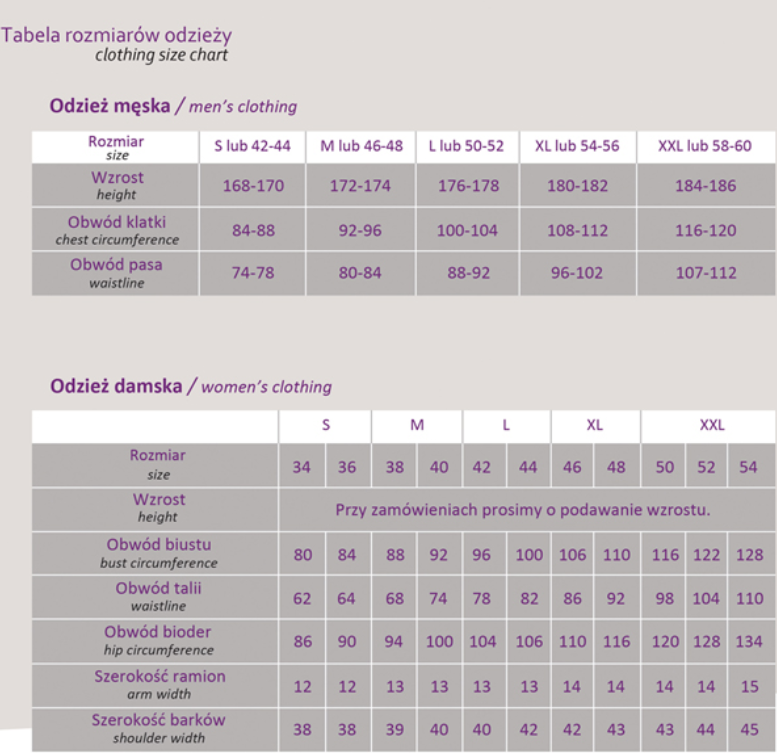 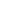 Nazwa składnika Jednostka miary Ilość L.P.Nazwa/rodzaj  urządzenia Moc (kW)Czy urządzenie będzie wykorzystywane jako dodatkowe źródło ciepła (Tak/Nie)1.2. PRODUKTMIARAILOŚĆKARP (ok.1,8-2 kg)szt.PRODUKTY KISZONE Z GOSPODARSTWA ROLNEGO MICHAŁA SZNAJDERA   -  do wyboru minimalnie 1 rodzaj   PRODUKTY KISZONE Z GOSPODARSTWA ROLNEGO MICHAŁA SZNAJDERA   -  do wyboru minimalnie 1 rodzaj   PRODUKTY KISZONE Z GOSPODARSTWA ROLNEGO MICHAŁA SZNAJDERA   -  do wyboru minimalnie 1 rodzaj   czosnek kiszony - słoik  200 g  szt. kalafior kiszony - słoik  300 g szt. kiszona kapusta - słoik 700gszt. kapusta kiszona czerwona - słoik 500 ml szt. Kapusta kiszona w główkach  - waga główki około 2,5kg (+/- 0,5kg)szt. Ogórki kiszone- słoik 420 g  szt. Sok z kiszonej kapusty   - butelka 250 ml szt. Sok z kiszonej kapusty czerwonej   - butelka 250 ml szt. Sok z kiszonych buraczków   - butelka 250 ml szt. Sok z kiszonych ogórków   - butelka 250 ml szt. L.P. RODZAJ OLEJU Nazwa własna produktu firmy BUNGE Pojemnik Zamówienie - sztuki 1mix tłuszczowy (olej roślinny z dodatkiem masła) Olej z esencją masła butelka - 2 l2olej roślinny tłoczony na zimnoKujawski tłoczony na zimno - lnianka butelka - 0,5 l 3olej roślinny typu fryturaFrytura Płynna Maestro Gold10 l 4olej roślinny rzepakowyOlej rzepakowy TOP Q5l5Środek natłuszczający w formie spray’uOptima Trenn Spray0,5 l6Roślinna alternatywa masłaEleplant200 g PIEPRZEPIEPRZEPIEPRZEPIEPRZEPIEPRZEPIEPRZEPIEPRZEPIEPRZEPIEPRZEPIEPRZEPIEPRZELPRodzaj przyprawy Zamówienie(w gramach)LPRodzaj przyprawy Zamówienie(w gramach)LPRodzaj przyprawy Zamówienie(w gramach)1czarny mielony5biały mielony9pieprz kolorowy młotkowany 2czarny ziarno 6biały młotkowany 10pieprz kolorowy ziarno 3czarny młotkowany 7pieprz ziołowy 11pieprz cayenne4biały ziarno8pieprz zielony ziarnoPAPRYKIPAPRYKIPAPRYKIPAPRYKIPAPRYKIPAPRYKIPAPRYKILPRodzaj przyprawy Zamówienie(w gramach)LPRodzaj przyprawy Zamówienie(w gramach)12czerwona słodka 14papryka wędzona 13czerwona ostra15papryka chili mielona SOLESOLESOLESOLESOLESOLESOLELPRodzaj przyprawy Zamówienie(w gramach)LPRodzaj przyprawy Zamówienie(w gramach)16sól wędzonkowa18sól himalajska 17sól peklowa19sól o obniżonej zawartości sodu PRZYPRAWY KORZENNEPRZYPRAWY KORZENNEPRZYPRAWY KORZENNEPRZYPRAWY KORZENNEPRZYPRAWY KORZENNEPRZYPRAWY KORZENNEPRZYPRAWY KORZENNELPRodzaj przyprawy Zamówienie(w gramach)LPRodzaj przyprawy Zamówienie(w gramach)20cynamon24kardamon21anyż25goździki 22imbir26kurkuma23gałka muszkatołowa27owoce jałowca CEBULA I CZOSNEKCEBULA I CZOSNEKCEBULA I CZOSNEKCEBULA I CZOSNEKCEBULA I CZOSNEKCEBULA I CZOSNEKCEBULA I CZOSNEKLPRodzaj przyprawy Zamówienie(w gramach)LPRodzaj przyprawy Zamówienie(w gramach)28cebula prażona32czosnek płatki29cebula mielona33czosnek mielony30cebula grys34czosnek niedźwiedzi 31czosnek granulowanyPRZYPRAWY JEDNORODNE I ZIOŁA PRZYPRAWY JEDNORODNE I ZIOŁA PRZYPRAWY JEDNORODNE I ZIOŁA PRZYPRAWY JEDNORODNE I ZIOŁA PRZYPRAWY JEDNORODNE I ZIOŁA PRZYPRAWY JEDNORODNE I ZIOŁA PRZYPRAWY JEDNORODNE I ZIOŁA PRZYPRAWY JEDNORODNE I ZIOŁA PRZYPRAWY JEDNORODNE I ZIOŁA PRZYPRAWY JEDNORODNE I ZIOŁA PRZYPRAWY JEDNORODNE I ZIOŁA LPRodzaj przyprawy Zamówienie(w gramach)LPRodzaj przyprawy Zamówienie(w gramach)LPRodzaj przyprawy Zamówienie(w gramach)35bazylia43kolendra mielona51oregano36cząber44kolendra ziarno52pietruszka nać 37estragon45koper nać53rozmaryn38gorczyca mielona46koper włoski54szczypior suszony39gorczyca ziarno47kozieradka55tymianek40kmin rzymski mielony48liść laurowy56ziele angielskie41kminek mielony49lubczyk mielony 42kminek ziarno50majeranek LPRODZAJ TALERZA Prosimy zaznaczyć wybór talerza1Talerz płytki Hotel280mm biały2Talerz głęboki Ankara265 mmbiały3Talerz płytki Rosa270  mm biały 4Talerz płytki Stoneware Cosmos  Maria320 mm